                                                                                Hà Nội, ngày   14 tháng 02  năm 2019THƯ MỜI HỢP TÁC TUYỂN SINH NĂM 2019        Kính gửi: 	-    Ban lãnh đạo các Đơn vị Đào tạo/Tuyển sinhPhòng Đào tạo/Tuyển sinhLời đầu tiên cho phép chúng tôi đại diện cho Ban quản trị Sàn tuyển sinh trực tuyến KETNOIGIAODUC (Website: https://ketnoigiaoduc.vn/) xin gửi lời chào trân trọng nhất và lời chúc sức khỏe đến các đồng chí trong Ban giám hiệu/Ban giám đốc và Bộ phận Đào tạo/Tuyến sinh của Quý đơn vị.Với mục tiêu là chiếc cầu kết nối tin cậy giữa các nhà tuyển sinh và thí sinh toàn quốc đáp ứng tốt nhất nguyện vọng và nhu cấu tuyển sinh của mỗi thành viên, dự án KETNOIGIAODUC hiện đang trở thành Kênh thông tin tuyền sinh trực tuyến hàng đầu tại Việt Nam với hàng ngàn lượt truy cập mỗi ngày và cơ sở dữ liệu hàng trăm ngàn thông tin thí sinh chất lượng có nguyện vọng tuyển sinh được cập nhật liên tục đã và đang cung cấp giải pháp tuyển sinh toàn diện và hiệu quả cho hàng nghìn Nhà tuyển sinh và Nhà Đào tạo tại Việt Nam. Nhiều nhà tuyển sinh đã hoàn thành mĩ mãn kế hoạch tuyển sinh của mình với sự hợp tác hiệu quả từ KETNOIGIAODUC.Phát huy những thành công rất đáng khích lệ trong những năm qua, chúng tôi trân trọng mời  Quý trường  hợp tác cùng KETNOIGIAODUC triển khai thực hiện kế hoạch tuyển sinh năm 2019 của Quý đơn vị.Trong các gói dịch vụ tuyển sinh đa dạng được KETNOIGIAODUC cung cấp, chúng tôi trân trọng khuyến nghị Quý đơn vị sử dụng gói Dịch vụ liên kết tuyển sinh trọn gói là giải pháp tuyển sinh được các nhà tuyển sinh ưa chuộng nhất hiện nay do những ưu điểm đặc biệt và tính hiệu quả nổi bật. Với gói dịch vụ này, KETNOIGIAODUC sẽ hợp tác chặt chẽ với Phòng Đào tạo/Tuyển sinh của Quý đơn vị triển khai chiến dịch tuyển sinh trọn gói đảm bảo thí sinh nhập học thành công theo đúng kế hoạch tuyển sinh của Quý khách. Thông tin chi tiết về gói Dịch vụ liên kết tuyển sinh trọn gói xin xem tài liệu gửi kèm.Quý đơn vị quan tâm đến gói Dịch vụ liên kết tuyển sinh trọn gói nên đăng ký và ký hợp đồng hợp tác tuyển sinh sớm  trước ngày 28/02/2019 để được hưởng ưu đãi đặc biệt của Chương trình ưu đãi Mừng xuân Kỷ Hợi trong khuôn khổ của Chương trình hỗ trợ tuyển sinh 2019 của KETNOIGIAODUC. Đăng ký được thực hiện trực tuyến tại link: https://ketnoigiaoduc.vn/dang-ky-uu-dai-dich-vu-lien-ket-tuyen-sinh-2019-km23.htmlNgoài gói Dịch vụ liên kết tuyển sinh trọn gói trên, Quý đơn vị có thể chọn sử dụng linh hoạt các gói dịch vụ tuyển sinh khác trên KETNOIGIAODUC như: gói Dịch vụ Khuyến khích nhập học, gói các Dịch vụ tuyển sinh đơn lẻ như: Đăng tuyển và quảng bá đăng tuyển, Tìm thông tin thí sinh, Email Marketing, vv cũng sẽ mang thêm nhiều kết quả tuyển sinh mong đợi.Để hiểu rõ hơn về thông tin chi tiết về các giải phảp và các gói dịch vụ tuyển sinh, cũng như chương trình ưu đãi dành cho khách hàng của KETNOIGIAODUC,  Quý trường vui lòng truy cập vào trang web: https://ketnoigiaoduc.vn/nha-dao-tao.html hoặc liên hệ với Phòng dịch vụ khách hàng, điện thoại: (024) 73012689  email: lienhe@ketnoigiaoduc.vn . Chúng tôi xin cảm ơn vì sự quan tâm và mong được hợp tác tuyển sinh thành công cùng Quý đơn vị. Trân trọng./.                                                 TM BAN QUẢN TRỊ DỰ ÁN KETNOIGIAODUC GIÁM ĐỐC                                                                           Ths. QLGD Nguyễn Quang Trung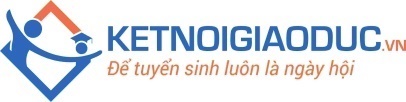 SÀN TUYỂN SINH TRỰC TUYẾN KETNOIGIAODUCTel: (024) 73012689                       Website: ketnoigiaoduc.vn